MERSİN BÜYÜKŞEHİR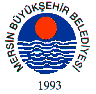 BELEDİYE MECLİSİ KARARIBirleşim Sayısı : (2)Oturum Sayısı : (1)Dönem Sayısı   : (1)Karar Tarihi    : 12/09/2014Karar Sayısı     : 447			  		  	 	  	 	Büyükşehir Belediye Meclisi 12/09/2014 Pazartesi Günü Belediye Başkanı Burhanettin KOCAMAZ başkanlığında Mersin Büyükşehir Belediyesi Kongre ve Sergi Sarayı Toplantı Salonu’nda toplandı.Gündem maddesi gereğince; Büyükşehir Belediye Meclisi’nin 08/09/2014 tarih ve 389 sayılı kararı ile Plan ve Bütçe Komisyonu’na havale edilen, “Tarsus Belediyesi sınırları içerisinde uygulanacak olan maktu vergi ve harçların miktar ve tutarlarına ait tarifeler ve bu tarifelere ilişkin düzenlenen tablo” ile ilgili; 11/09/2014 tarihli komisyon raporu katip üye tarafından okundu.KONUNUN GÖRÜŞÜLMESİ VE OYLANMASI SONUNDA“Tarsus Belediye Meclisi’nin 04/09/2014 tarih ve 2014/9-1(84) sayılı kararı doğrultusunda; Mersin Valiliği’nin yazısı doğrultusunda; “Rehber” kapsamına giren Vergi ve Harçlar, İlan Reklam Vergisi, Eğlence Vergisi (Biletle Girilmesi Zorunlu Olmayan Eğlence Yerlerinde) İşgal Harcı, Tatil Günleri Çalışma Ruhsat Harcı ve İşyeri Açma İzin Harcı ile ilgili olarak Tarsus Belediyesi sınırları içerisinde uygulanacak olan maktu vergi ve harçların miktar ve tutarlarına ait tarifeleri” ile ilgili teklifin, Belediyesinden geldiği şekli ile uygun görüldüğüne dair komisyon raporunun kabulüne, yapılan işari oylama neticesinde mevcudun oy birliği ile karar verildi.Burhanettin KOCAMAZ		   Enver Fevzi KÖKSAL 		Ergün ÖZDEMİR       Meclis Başkanı			       Meclis Katibi	   		   Meclis Katibi